SPOTLIGHT IS ON...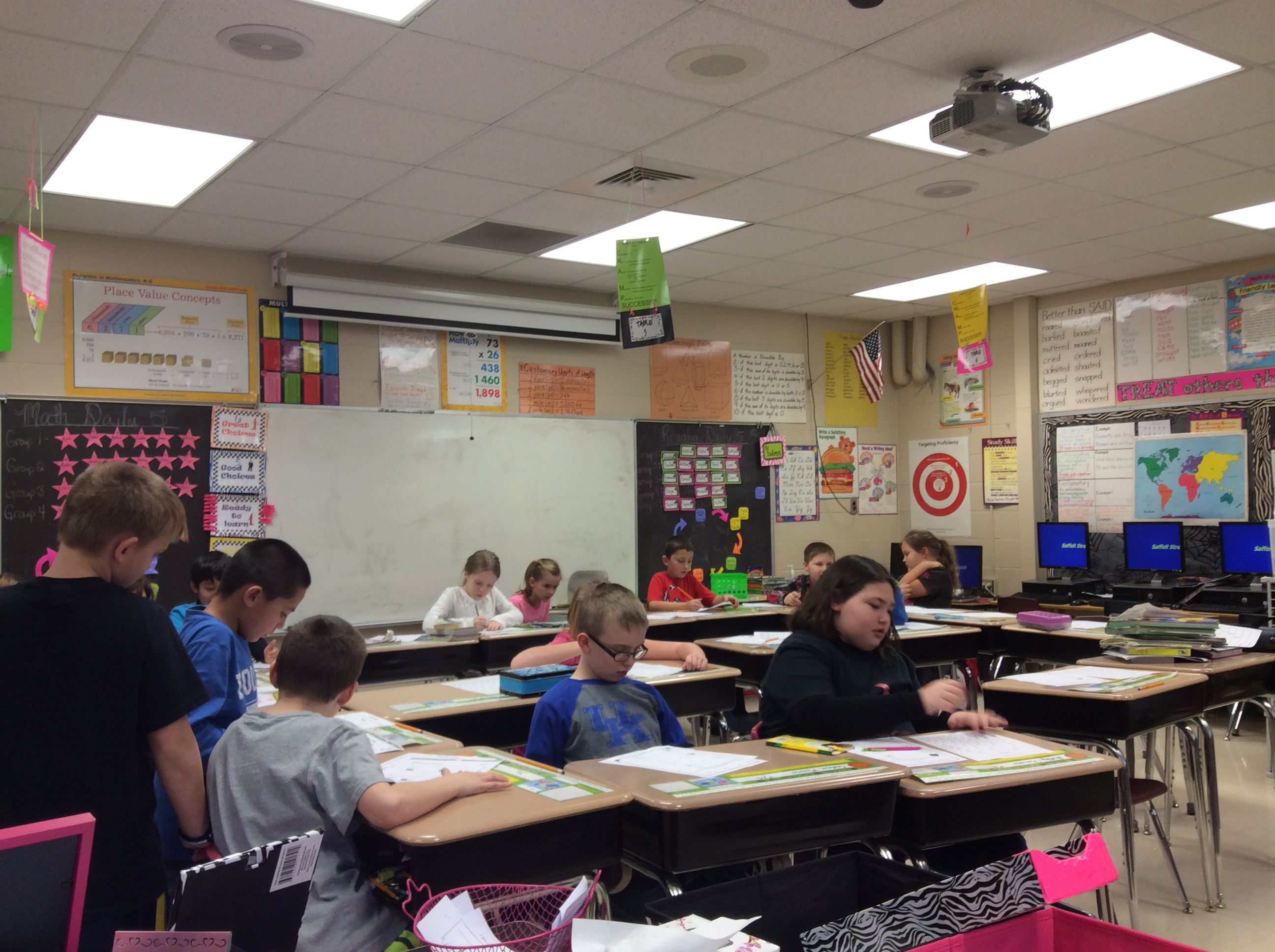 Alyssa Walker for being Student of the Week!Alyssa did an outstanding  job leading our class this week and always sets a good example for her classmates. Alyssa is also a very hard worker and a joy to have in class!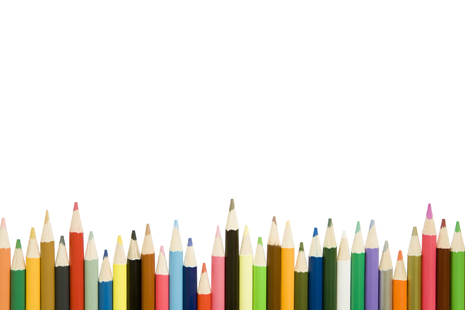 Important DatesJanuary 26th Return sign report card envelopeJanuary 26th  Scholastic Book orders are Due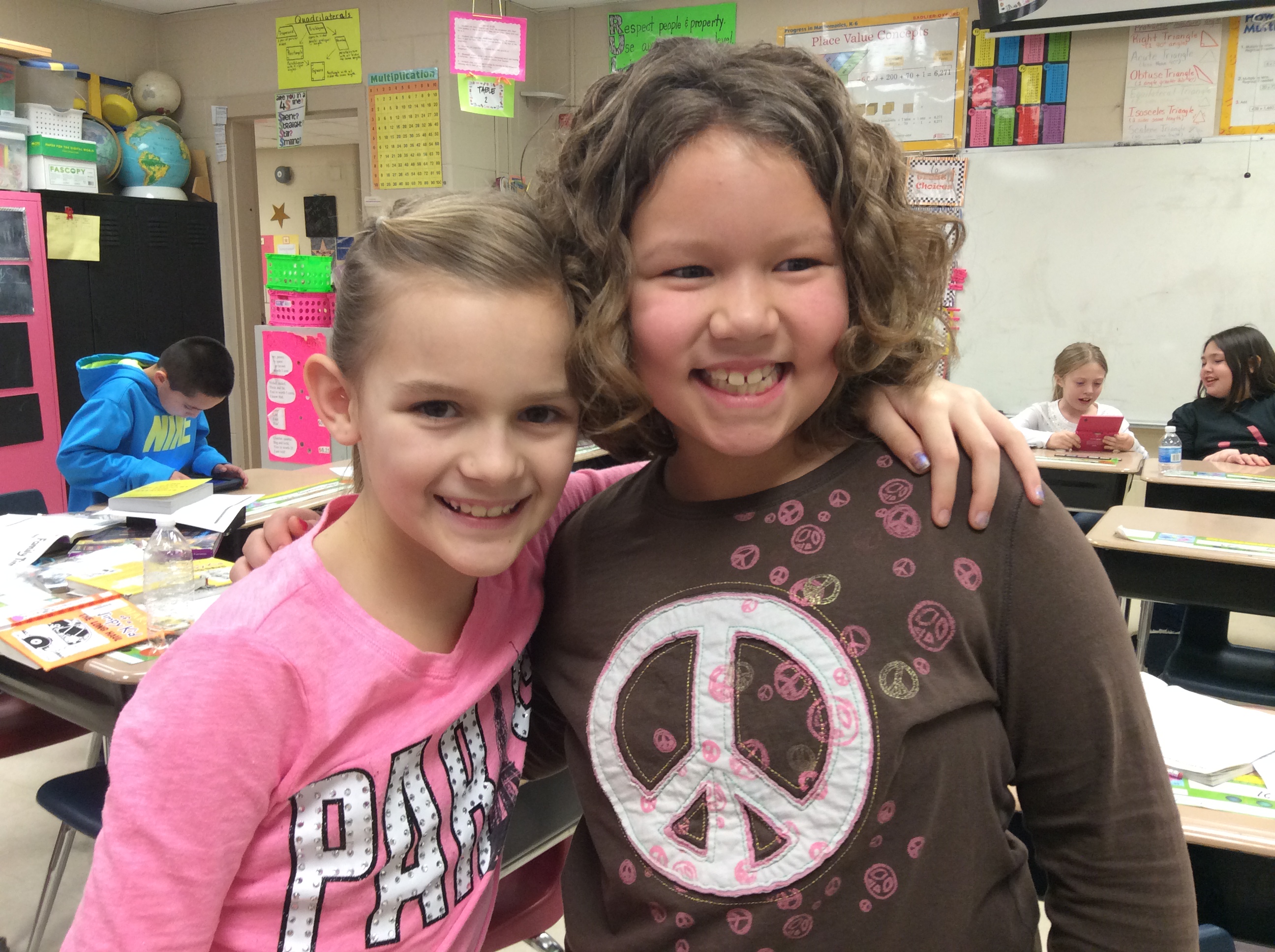 January 30th  Citizen of the monthReminders/ Other Information I have updated my web page on the Anderson County Website with important dates and I will also be attaching a copy of the newsletter and any other forms sent home.  I have been having difficulty uploading my newsletter, but hope to have those up very soon.www.studyisland.com is an excellent resource for your child to learn and practice math, ELA, science, and social studies.  Science can be accessed through 4th grade and social studies can be accessed through 5th grade.  Please return the green emergency snow day form as soon as possible. I have attached a copy of this to my web page. Please send in ear buds or headphones, labeled with your child's name, to use during our listening center as soon as possible. Spelling words are written in your child's assignment book every Monday, therefore they should always have a copy with them.Please make sure you are checking your child's assignment book nightly and writing your initials or signature each day. You may also write any note to me in the assignment book.
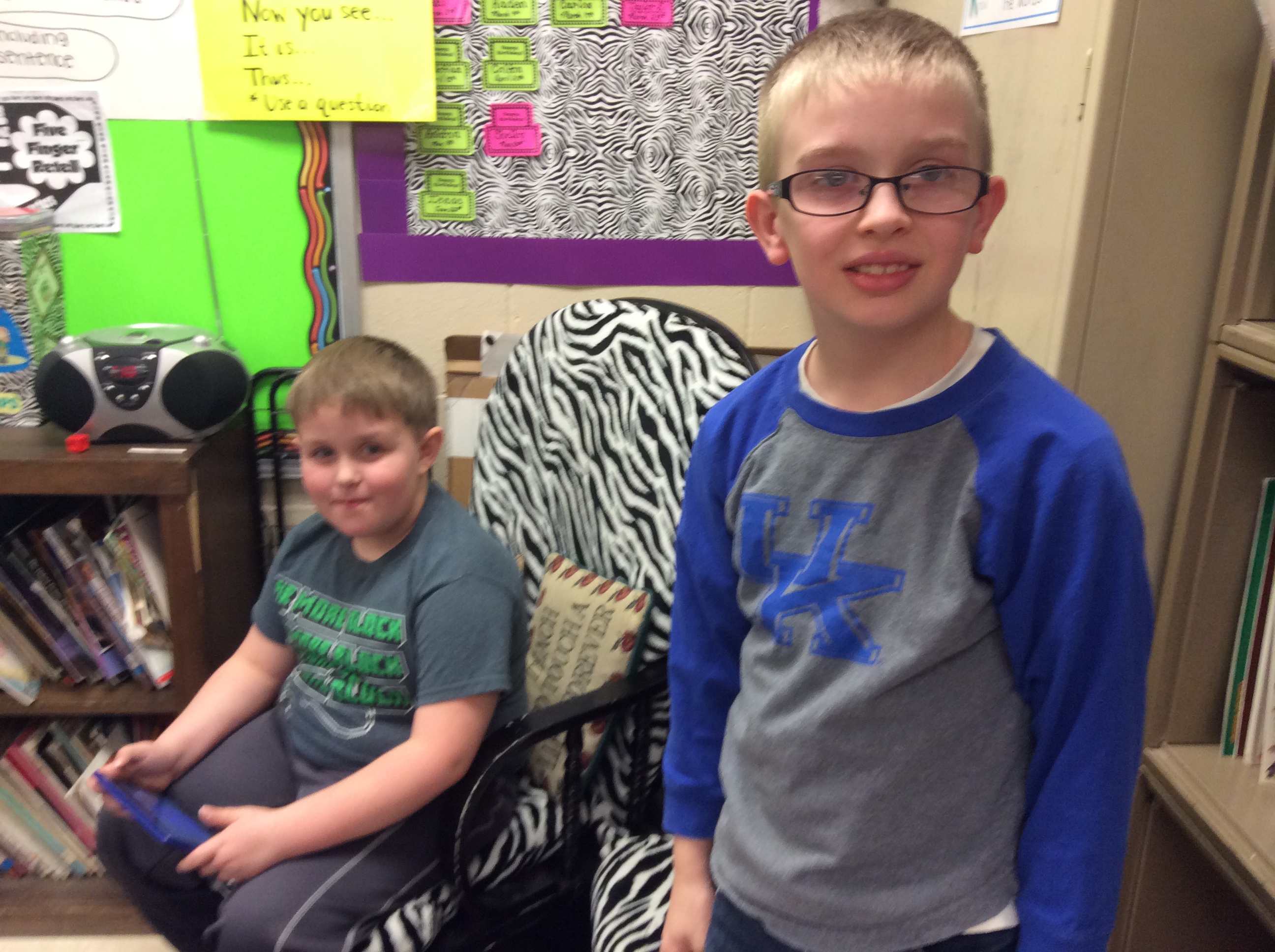 